Что делать, если земельный участоксельскохозяйственного назначения зарос деревьями?         Если у гражданина имеется земельный участок сельскохозяйственного назначения и он зарос деревьями, то это является нарушением ст. 8.8 КоАП РФ, а именно нецелевое использование земли, за которое можно получить штраф. Согласно ч.2, 2.1 ст.8.8. КоАП РФ неиспользование земельного участка из земель сельскохозяйственного назначения, оборот которого регулируется Федеральным законом от 24 июля 2002 года N 101-ФЗ "Об обороте земель сельскохозяйственного назначения", для ведения сельскохозяйственного производства или осуществления иной связанной с сельскохозяйственным производством деятельности в течение срока, установленного указанным Федеральным законом, влечет наложение административного штрафа на граждан в размере от 0,3 до 0,5 процента кадастровой стоимости земельного участка, но не менее трех тысяч рублей.         В случае, если участок зарос деревьями, землепользователь может воспользоваться правилами использования лесов, находящихся на землях сельскохозяйственного назначения.  Данные правила указаны в Постановлении Правительства РФ от 21.09.2020 № 1509 «Об особенностях использования, охраны, защиты, воспроизводства лесов, расположенных на землях сельскохозяйственного назначения».            У владельцев, поля которых заросли лесом, появилась возможность оформить участки для использования лесов, охране, защите и воспроизводству лесных насаждений.            Срок обращения правообладателя земельного участка либо уполномоченного лица – до 1 октября 2023 года или в течение 2 лет со дня возникновения права на соответствующий земельный участок.           Вышеуказанным постановление установлены порядок и форма заявления об использовании земельного участка в целях использования, охраны, зашиты, воспроизводства лесов, расположенных на землях сельскохозяйственного назначения.              Пермский филиал ФГБУ  «Рослесинфорг» предоставляет весь спектр услуг для граждан и юридических лиц в отношении лесов, расположенных на землях сельскохозяйственного назначения, в том числе:      - обследования лесных участков для подготовки заявления об использовании земельного участка в целях использования, охраны, защиты, воспроизводства лесов (далее Заявление);      - подготовка Заявления;      - разработка проектов освоения лесов;      - подготовка лесных деклараций;      - подготовка отчетов об использовании лесов, об охране лесов от пожаров, о защите лесов, о воспроизводстве лесов и лесоразведении.        Также, Пермский филиал ФГБУ «Рослесинфорг» оказывает консультационные услуги по вопросам использования лесов на землях сельскохозяйственного назначения.        Стоит отметить, что речь идет о тех случаях, когда на участке уже вырос именно лес, а не мелколесье. Также новые правила не стимулируют выращивание лесов на сельхозугодиях, которые должны охраняться как средство производства в сельском хозяйстве.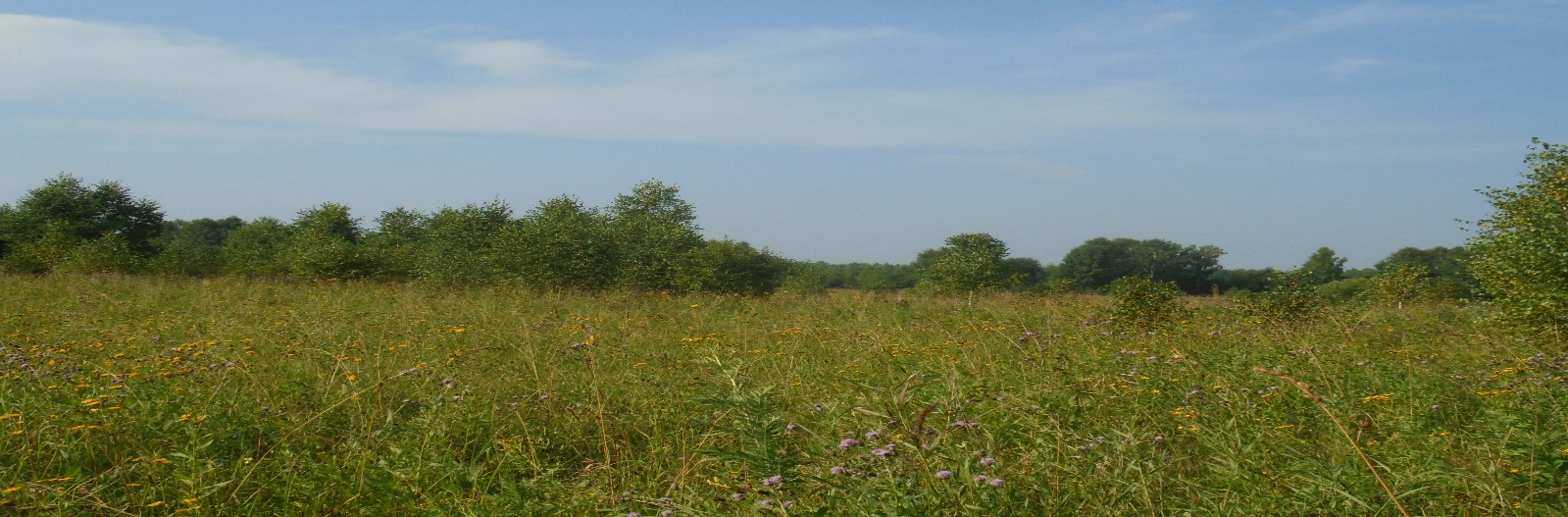 